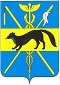 АДМИНИСТРАЦИЯ БОГУЧАРСКОГО МУНИЦИПАЛЬНОГО РАЙОНАВОРОНЕЖСКОЙ ОБЛАСТИПОСТАНОВЛЕНИЕот  « 21 »  112017г.  №  821               г. Богучар   О внесении изменений  в постановлениеадминистрации Богучарского муниципального района от 19.10.2015№521 «О комиссии по предоставлению мер государственной поддержки субъектаммалого и среднего предпринимательства»В целях поддержки малого и среднего предпринимательства на территории Богучарского муниципального района,  реализации муниципальной программы «Экономическое развитие Богучарского муниципального района»,утвержденной постановлением администрации Богучарского муниципального района от 30.12.2013 №1096,в соответствии с положением о предоставлении субсидий на компенсацию части затрат субъектов малого и среднего предпринимательства, связанных с уплатой первого взноса (аванса) при заключении договора (договоров) лизинга оборудования с российскими лизинговыми организациями в целях создания и или) развития либо модернизации производства товаров (работ, услуг),  администрация Богучарского муниципального района п о с т а н о в л я е т:          1. Внести изменения в постановление  администрации Богучарского муниципального района от 19.10.2015 №521  «О комиссии по предоставлению мер государственной субъектам малого и среднего предпринимательства» и утвердить состав комиссии по предоставлению мер государственной поддержки субъектам малого и среднего предпринимательства согласно приложению  № 1 к настоящему постановлению.2. Контроль за исполнением настоящего постановления возложить на заместителя главы администрации Богучарского муниципального района Кожанова А.Ю.Глава Богучарского муниципального района                                                       В.В.Кузнецов                        Приложение 1          к постановлению  администрацииБогучарского муниципального  района  от «21 » 11    2017г.  № 821СОСТАВ КОМИССИИпо предоставлению мер государственной поддержки субъектам малого и среднего предпринимательстваКожанов Алексей Юрьевич- заместитель главы администрации Богучарского муниципального района, председатель комиссииХанюкова Марина Владиславовна- начальник экономического отдела  администрации Богучарского муниципального района, заместитель председателя комиссииКолесникова Зоя Петровна- специалист 1 категории  экономического отдела  администрации Богучарского муниципального района, секретарь комиссии Члены комиссии:Бровкина Наталья Александровна- руководитель финансового отдела администрации Богучарского муниципального района, заместитель председателя комиссииАскурава Ольга Юрьевна- директор АНО «Богучарский центр поддержки предпринимательства», член координационного совета по развитию малого предпринимательства Богучарского  муниципального района, по согласованиюЖданов Виктор Карлович- председатель постоянной комиссии Совета народных депутатов Богучарского муниципального района по бюджету, налогам, финансам и предпринимательству,  преподаватель – организатор Богучарского филиала ВГПГК, по согласованиюМалеванная ВалентинаИвановна- директор ООО «Элегант», член координационного совета по развитию малого предпринимательства Богучарского  муниципального района, по согласованиюЦыркунов Игорь Олегович- оперуполномоченный ГУ МВД России по Воронежской области, старший лейтенант полиции, по согласованиюСкоморохин СергейГригорьевич- старший оперуполномоченный ГУ МВД России по Воронежской области, майор полиции, по согласованию